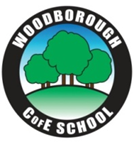 PARENTS OF PRE-SCHOOLERS AND NURSERY CHILDREN~ in the areas of Pewsey, Devizes and MarlboroughWoodborough C of E Primary School warmly invites you and your children to come, meet new friends, see our school and talk to senior staff in a relaxed and fun setting. Over the coming weeks we will be hosting the following events:‘Create a Recycled Treasure’ with The Wiltshire Scrapstore  ~ Monday 20th April  1.45 – 3pm  ‘Create Something Tasty’ with Vaughan’s Kitchen Cookery School ~ Monday 11th May  1.45 – 3pm‘Enjoy Music with Mummy and our Teddy Bear’s Picnic’ ~ Wednesday 20th May 1.45 – 3pm   To join us for any of the events listed, please RSVP with dates and names to Mrs Budden in the school office on 01672 851 305 or via admin@woodborough.wilts.sch.uk Parking will be at Woodborough Social Club, Smithy Lane, Woodborough, SN9 5PL.